Joseph in EgyptHelp the brothers find their way to Egypt: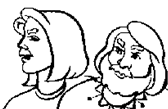 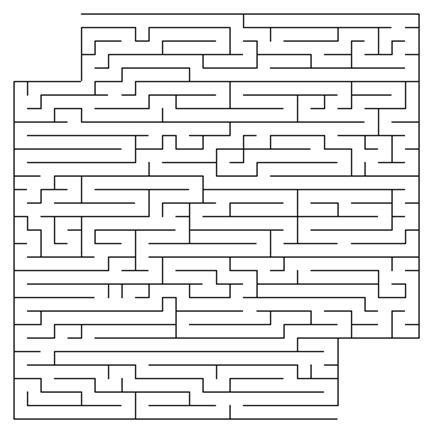 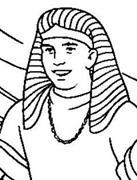 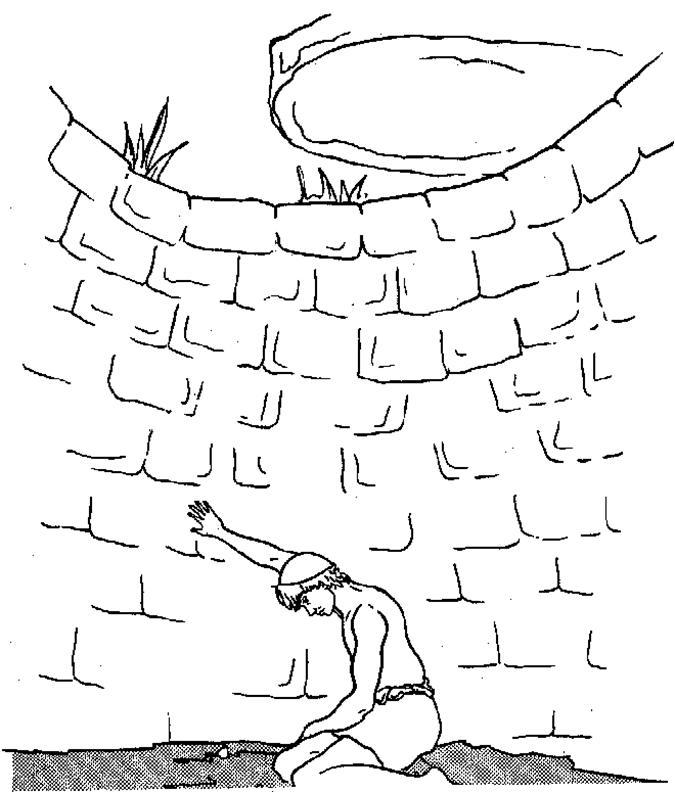  Joseph is Sold as a Slave in Egypt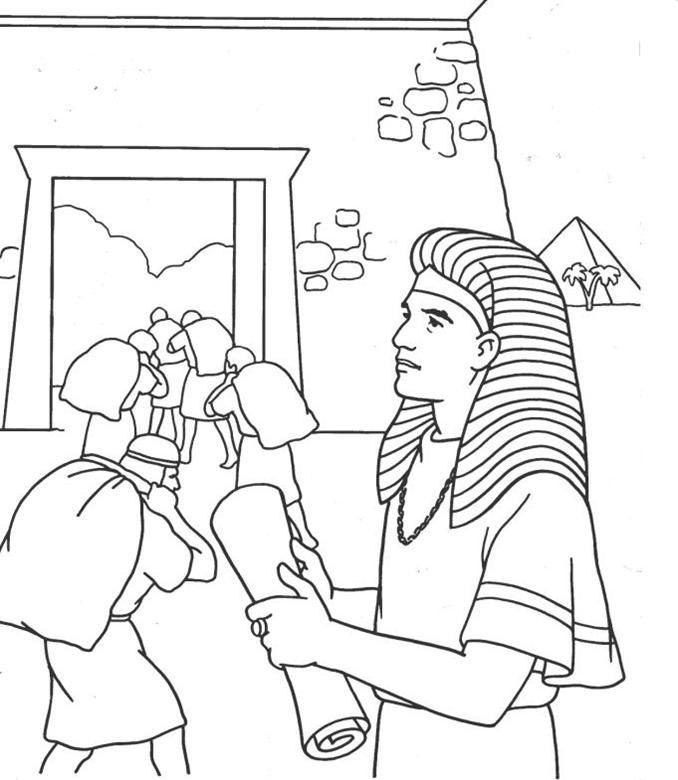 Joseph Becomes Pharaoh’s Minister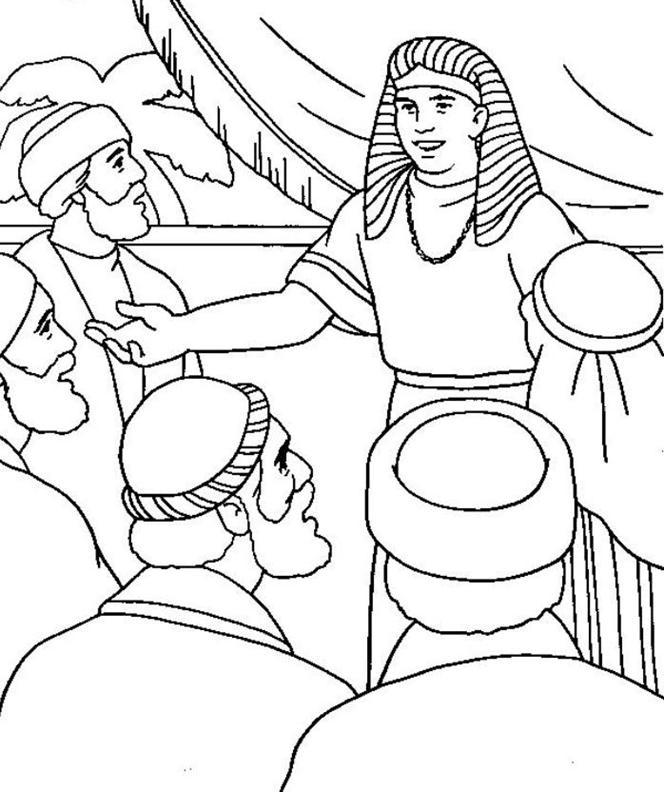 Joseph Reveals Himself to His Brothers